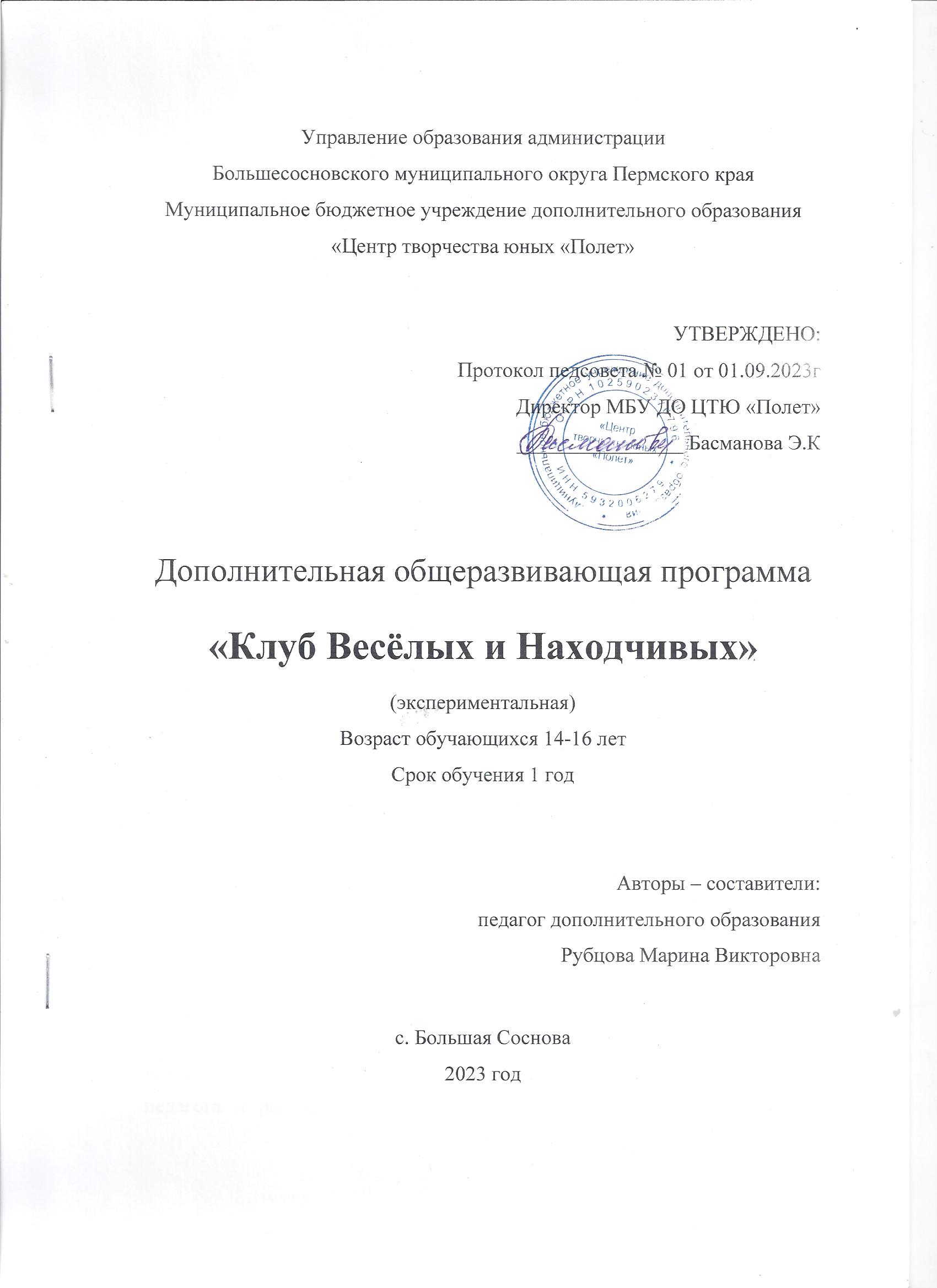 ПОЯСНИТЕЛЬНАЯ ЗАПИСКАПрограмма естественно - научной  направленности, профиль -интеллектуальный клуб.Актуальность данной программы заключается в том, что, участвуя в КВН - овской деятельности, общаясь друг с другом и другими командами, обмениваясь опытом, КВН - щики больше, чем их сверстники готовы найти себя во взрослой жизни, стать социально-активными людьми. Таким образом, КВН - это уникальное средство просвещения, эстетического воспитания и организации продуктивного досуга подростков и молодёжи. Подростки в процессе занятий учатся взаимодействию, дисциплине, ответственности, приобретают опыт коллективных переживаний.Особенности программы в том, что она экспериментальная, и апробируется по социальному запросу и интересам обучающихся и педагогов. Программа предусматривает творческие встречи со специалистами по актерскому мастерству, сценической речи, хореографии, разговорной речи. Встречи с командами КВН.В программе отводятся часы на индивидуальные занятия, которые необходимы при репетиционной подготовке к выступлениям либо для работы над текстом, дикцией, техникой речи с каждым воспитанником индивидуально.На протяжении всего образовательного процесса поддерживается работа с родителями. Наиболее приемлемой формой работы являются индивидуальная работа в форме беседы, где поднимаются все имеющиеся проблемы подростка, и находятся пути их решения совместными усилиями педагога и родителей, так же используется такая форма работы, как родительские собрания, в ходе которых освещаются все этапы работы с детьми.Также предлагается новая форма работы с родителями в виде «мастер класса», будь то родительское собрание, или отчётное выступление. Мастер- класс позволяет родителям наиболее тесно влиться в атмосферу собственного ребёнка, прочувствовать его эмоции и положение в обществе, проделывать действия, которые наиболее приближены к реальным событиям. Тем самым вызывается больший интерес к деятельности ребёнка со стороны родителей нежели при обычных формах работы, применяемых со стороны педагога.Адресат программы Программа предназначена для  обучающихся 14 -16 лет. Срок реализации программы рассчитан на 1 год обучения. Занятия проводятся 2 раза в неделю по 2 часу, 128 часов в год. Форма организации образовательной деятельности обучающихся: групповая, индивидуальная, всем составом. Наполняемость групп до 20 человек. Фомы обучения - очная.ЦЕЛЬ И ЗАДАЧИЦель программы - адаптация молодёжи в социуме, предоставление возможности каждому ребёнку развить собственный творческий потенциал через игру КВН.Основными задачами программы являются:Обучающие:обучить правилам игры в КВН;основам сценического мастерства;принципу создания сценария для игры в КВН.Развивающие:гармоничное развитие личностных качеств при подготовке выступления;расширение кругозора подростков, развитие интеллекта;создание условий для самоутверждения и самореализации;стимулировать интерес к окружающей действительности, телевидению, кинофильмам, радиопередачам, чтению, к самообразованию через профессии диктора, актёра, режиссёраВоспитательные:объединение	подростков	в	коллектив,	установление	эмоциональных контактов;организация творческого сотрудничества с другими коллективами;привитие уважения к профессии актера.СОДЕРЖАНИЕ ПРОГРАММЫУчебно-тематический планПЛАНИРУЕМЫЕ РЕЗУЛЬТАТЫК концу года обучения воспитанник должен знать:структура игры КВН;правила поведения на сцене;актёрское мастерство;современные технические средства.должен уметь:создавать задуманный образ;составлять сценарии.УСЛОВИЯ РЕАЛИЗАЦИИ ПРОГРАММЫМатериально-техническое обеспечение программы:мультимединый учебный комплекс;компьютер;принтер;ширма;сценическая площадка (подиум/сцена);звуковое оборудование;доступ к сети Интернет.Дидактическое обеспечение программымедиатека с записями игр команд КВН районных, городских, районных, региональных, премьер и высшей лиги;фонотека (отбивки, подложки, фонограммы для выступлений, репетиций, занятий);сборники сценариев по КВН или метод. пособий.ФОРМА АТТЕСТАЦИИИтоговые выступления команды, показ этюдов, миниатюр на мероприятиях, проводимых в учреждении и посёлке, участие в играх КВН школьного, районного, областного уровней впоследствии учитываются как форма аттестации отдельного воспитанника, так и группы в целом.ОЦЕНОЧНЫЕ МАТЕРИАЛЫИтоговый контрольно-диагностический модуль:Итоговая диагностика проводится в апреле – мае.Цель – определение уровня подготовки и уровня развития творческих способностей детей в конце обучения.Формы проведения: открытое занятие; зачет - игра; зачет - викторина; отчетный концерт; присвоение знаков - звезд определенного достоинства.Форма оценки результата обучающегося очень важна. Она должна быть конкретна и понятна детям, отражать реальный уровень их подготовки. Главное побудить обучающегося к сознательному самосовершенствованию, воспитать умение оценивать свои достижения и видеть перспективу развития. Для фиксации Схема мониторинга обучающихсяКарта самооценки обучающимся и оценки педагогом компетентности обучающегосяДорогой, друг! Оцени, пожалуйста, по пятибалльной шкале знания и умения, которые ты получил, занимаясь в кружке (коллективе) в этом учебном году, и зачеркни соответствующую цифру (1 – самая низкая оценка, 5 – самая высокая.Пункты 1, 2, 9 – опыт освоения теоретической информации. Пункты 3, 4 – опыт практической деятельности.Пункты 5, 6 – опыт творчества.Пункты 7, 8 – опыт коммуникации Процедура проведения:Данную карту предлагается заполнить обучающемуся в соответствии с инструкцией. Затем данную карту заполняет педагог в качестве эксперта. Оценка проставляется педагогом в пустых клеточках.Обработка результатов:Самооценка обучающегося и оценка педагога суммируются, и вычисляется среднеарифметическое значение по каждой характеристике.МЕТОДИЧЕСКИЕ МАТЕРИАЛЫОрганизационно-педагогические условияФорма занятияТеоретические и практические занятия, обзоры поэтических новинок и отчёты о прочитанных книгах, дискуссии, беседы, викторины, встречи с поэтами, конкурсы, литературные вечера. Результатом занятий являются практические работы, выступления, праздники.Условия реализации программыЗачисление в объединение производится по желанию обучающегося и родителей (законных представителей).СПИСОК ЛИТЕРАТУРЫ ДЛЯ ПЕДАГОГАГармаш И.И. Игры и развлечения. - 2016 г.,Калмыкова И.Р. Таинственный мир звуков. Фонетика и культура речи в играх и упражнениях. Популярное пособие для родителей и педагогов. - Ярославль: «Академия развития», «Академия К», 2015 г.Колычев Ю.В., Колычева Н.М. Театрализованные игры в школе - Школьная прессаМарфин. М., Чивурин А. Методические рекомендации по подготовке программы выступления команд КВН по книге «Что такое КВН?».- М.Серия «Планета КВН» из опыта работы выпуск №1, театр студия КВН«Ментос», Екатеринбург, 2016 г.Театр, где играют дети: Учеб.- метод. Пособие для руководителей детских театральных коллективов. \ Под ред. А.Б. Никитиной. - М.: Гуманит. Изд. Центр ВЛАДОС, 2014 г.Юношев А. Как победить в КВН. Стратегия и тактика игры.  Ростов на Дону, Феникс, 2015 г.СПИСОК ЛИТЕРАТУРЫ ДЛЯ ОБУЧАЮЩИХСЯГармаш И.И. Игры и развлечения. - 2016 г.,Калмыкова И.Р. Таинственный мир звуков. Фонетика и культура речи в играх и упражнениях. Популярное пособие для родителей и педагогов. - Ярославль: «Академия развития», «Академия К», 2015 г.Марфин. М., Чивурин А. Методические рекомендации по подготовке программы выступления команд КВН по книге «Что такое КВН?».- М.Серия «Планета КВН» из опыта работы выпуск №1, театр студия КВН«Ментос», Екатеринбург, 2016 г.Юношев А. Как победить в КВН. Стратегия и тактика игры.  Ростов- на-Дону, Феникс, 2015 г.Название темыКоличество часовКоличество часовКоличество часовНазвание темыТеорияПрактикаВсего1Вводное занятие.КВН: история возникновения проекта и названия. Создание названия своей команды, подбор имиджа, выбор капитана.1122Что такое мозговой штурм и как создаются  шутки для игры1673Музыкальный биатлон. Что это? Работа схемы работы и получения баллов.  Мозговой штурм, придумывание коропулек.1564Знакомство с командами высшей лиги КВН Первого канала3035Написание визитной карточки для  осенней игры «От каникул до каникул»0446.Работа над написанием сценария для  домашнего задания2467.Умение работать с музыкальным оформлением для выступления команды. Монтаж  звукового оформления.210128.Умение работы с реквизитом, микрофоном2249.Актерское мастерство661210 Игры на сплочение и   раскрепощения детей04411Написание сценария для новогоднего выступления23512Разминка речевого аппарата, артикуляционная гимнастика.05513Выступление на играх Западной Лиги  Пермского края, подготовка к нему.0101014Репетиционный период0424215Выступление на школьных мероприятиях.066Итого за годИтого за год201081281Освоил теоретический материал по темам и разделам (могу ответить на вопросы педагога)123452Знаю специальные термины, используемые на занятиях123453Научился использовать полученные на занятиях знания в практической деятельности123454Умею выполнить практические задания (упражнения, задачи, опыты и т.д.), которые дает педагог123455Научился самостоятельно выполнять творческие задания123456Умею воплощать свои творческие замыслы123457Могу научить других тому, чему научился сам на занятиях123458Научился сотрудничать с ребятами в решении поставленных задач123459Научился получать информацию из разных источников1234510Мои достижения в результате занятий12345